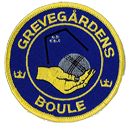 Medlemsansökan till Grevegårdens Boule FöreningMedlemsavgift för närvarandeInbetalas tillSänds eller lämnas till styrelserepresentantE-post Greveboule@gmail.comFörnamn: Förnamn: Efternamn: Efternamn: Personnummer 10 siffror:  För registrering av aktivitetsbidragPersonnummer 10 siffror:  För registrering av aktivitetsbidragPersonnummer 10 siffror:  För registrering av aktivitetsbidragPersonnummer 10 siffror:  För registrering av aktivitetsbidragAdress: Adress: Adress: Adress: Post Nr: 42150Post Nr: 42150Ort: Västra FrölundaOrt: Västra FrölundaTelefon:Hemtelefon:Hemtelefon:Mobiltelefon:E post adress:E post adress:E post adress:E post adress:Kr: 200 KrGrevegårdens Boule BG 354-5399 eller Swish 070 929 88 68Hemsida:  grevegardensboule.se